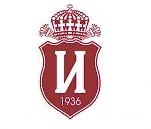 УНИВЕРСИТЕТСКА МНОГОПРОФИЛНА БОЛНИЦА ЗА АКТИВНО ЛЕЧЕНИЕ·ЦАРИЦА ЙОАННА-ИСУЛ· ЕАД	Булстат: 831605806 гр. София 1527, ул. “Бяло море” № 8; тел: (+359 2) 9432 170, факс: (+359 2) 9432 144, 9432 180http://www.isul.eu/·ЦАРИЦА ЙОАННА· 					 	      ИСУЛ                                                                                                                                                ОДОБРЯВАМ,ИЗПЪЛНИТЕЛЕН ДИРЕКТОР                                                                         ПРОФ. Д-Р БОЙКО КОРУКОВ, ДМдокументацията за участие в открита  процедура за възлагане на обществена поръчкас предмет“Доставка на медицински изделия за Клиника по хемодиализа на УМБАЛ”Царица Йоанна-ИСУЛ”ЕАД” ГР. СОФИЯ2019 г.Документацията за участие е изготвена в съответствиес нормите на Закона за обществените поръчки и е одобрена с Решение № РД - 03 - 48/15.11.2019 г.С Ъ Д Ъ Р Ж А Н И Ена документацията за участие в открита  процедура  за възлагане на обществена поръчкас предмет“Доставка на медицински изделия за Клиника по хемодиализа на УМБАЛ”Царица Йоанна-ИСУЛ”ЕАД” І. Решение за откриване на процедурата - Решение № РД - 03 – 48/15.11.2019 г.ІІ. Обявление за обществената поръчка ІІІ. Предмет на поръчката. Описание на обекта на поръчката. Изисквания към изпълнението на поръчката. Възможности за изменение на договора ІV. Изисквания към участниците по отношение на личното им състояние и съответствието им с критериите за подбор. Основания за отстраняванеV. Критерий за възлагане. Методика за оценкаVІ. Указания за подготовка на офертата VІІ.  Разглеждане на офертите VІІІ. Договор за обществена поръчкаІХ. Характеристика на медицинските изделия за хемодиализаХ. Проект на договорХІ. Техническа спецификация        ХІІ. Приложения:1. Образец на еЕЕДОП под формата на генерирани файлове espd-request2. Приложениe № 1  - Предложение за изпълнение на поръчката 3. Приложениe № 2 - Ценово предложениеРаздел ІРЕШЕНИЕ ЗА ОТКРИВАНЕ НА ОТКРИТАТА ПРОЦЕДУРА ЗА ВЪЗЛАГАНЕ НА ОБЩЕСТВЕНАТА ПОРЪЧКАРаздел  ІІОБЯВЛЕНИЕ ЗА ОБЩЕСТВЕНАТА ПОРЪЧКАРаздел ІІІПРЕДМЕТ НА ПОРЪЧКАТА. ОПИСАНИЕ НА ОБЕКТА на поръчкаТА. Изисквания към изпълнението НА ПОРЪЧКАТА. ИЗИСКВАНИЯ ЗА ПРЕДОСТАВЯНЕ НА МОСТРИ. ВЪЗМОЖНОСТИ ЗА ИЗМЕНЕНИЕ НА ДОГОВОРА Предметът на обществената поръчката е “Доставка на медицински изделия за Клиника по хемодиализа на УМБАЛ”Царица Йоанна-ИСУЛ”ЕАД”. Разделена е на 9 обособени позиции. Обхватът и основните параметри на обособените позиции са подробно описани в Раздел ХІ. Техническа спецификация за изпълнение на поръчката и Раздел ІХ. Характеристика на медицинските изделия за хемодиализа от документацията за участие. Някои от обособените позиции съдържа различен брой номенклатурни единици или артикули, както следва: Обособена позиция № 1 - “Диализатори” – 5 номенклатурни единици;Обособена позиция № 2 - “Кръвни линии за възрастни за апарат Fresenius 4008” – 2 артикула;Обособена позиция № 3 - “Фистулни игли” – 4 номенклатурни единици;Обособена позиция № 4 - “Централни венозни катетри за временен съдов достъп” - 2 артикула;Обособена позиция № 5 – „Дезинфекционен разтвор за хемодиализни апарати Fresenius 4008” - 2 артикула;Обособена позиция № 6 -  “Апирогенни филтри за апарат Fresenius 4008“Обособена позиция № 7 - “Централни венозни катетри за постоянен съдов достъп“ Обособена позиция № 8 - “Разтвор за запълване на постоянни венозни катетри за хемодиализа с тауролидин “ - 2 артикула;Обособена позиция № 9 - „Разтвор за запълване на постоянни венозни катетри за хемодиализа с цитрат” Предвидената от възложителя прогнозна стойност за изпълнение на обществената поръчка за 24 месеца е 460 700,00 лв. без ДДС. Прогнозната стойност  на поръчката с включена  стойността на предвидената опция за изменение на договора е 506 700,00 лв. без ДДС. 	Прогнозните стойности на обособените позиции и отделните номенклатурни единици от обособените позиции са посочени в Раздел ХІ. Техническата спецификация, публикувана в Профил на купувача  http://www.isul.eu/Profil_na_kupuvacha.htm.Всеки участник има право да представи оферта за една или за повече обособени позиции. Възложителят предвижда възможност за представяне на оферти за част от номенклатурните единици от обособена позиция № 1.            За обособени позиции №№ 2, 4 и 8 следва да се представят оферти за всички артикули, включени в тях. Не се допуска представяне на оферти за част от артикулите.  На основание чл. 21, ал. 6 от ЗОП обособена позициа № 3 “Фистулни игли” и обособена позиция № 5 “Дезинфекционен разтвор за хемодиализни апарати Fresenius 4008” ще бъдат възложени по реда на чл. 20, ал. 4 т. 3 от ЗОП. ⃰Съгласно чл. 21, ал. 6 от ЗОП, възложителите могат да възлагат обособени позиции по реда, валиден за индивидуалната стойност на всяка от тях, при условие че стойността на съответната обособена позиция не надхвърля 156 464.00 лв. за доставки и услуги и общата стойност на обособените позиции, възложени по този начин, не надхвърля 20 на сто от общата стойност на поръчката. 	За Обособена позициа № 3 и обособена позициа № 5  са изпълнени и двете условия – прогнозните им стойности поотделно не надхвърлят 156 464.00 лв. и общата им стойността ѝ не надхвърля 20 на сто от общата прогнозна стойност на поръчката.	2. Изисквания към изпълнението НА ПОРЪЧКАТА.     Срокът на договора за изпълнение на поръчката е 24 месеца, считано  от датата на сключването му. Гаранцията за обезпечаване изпълнението на договора е в размер на 2 % от стойността му без ДДС.     Място на изпълнение – гр.София, ул.”Бяло море”№ 8, УМБАЛ „Царица Йоанна-ИСУЛ” ЕАД, отдел „Снабдяване” и отдел „Болнична аптека”. Доставките ще се извършват периодично, по писмени заявки на Възложителя, като количествата зависят от текущите потребности, в срок до 72 часа, считано от часа, последващ часа на получаване на заявката.    Плащането се извършва по банков път, отложено до 60 дни след получаване на фактура. Условието е съобразено с разпоредбата на чл.3, ал.5 на Закона за Лечебните заведения и чл. 303а, ал. 2 на Търговския закон.  Средствата ще се осигуряват от НЗОК.3. ИЗИСКВАНИЯ ЗА ПРЕДОСТАВЯНЕ НА МОСТРИ        За проверка на съответствието на оферираните медицински изделия със заложените в Раздел ІХ.“Характеристика на медицинските изделия за хемодиализа” и Раздел ХІ. „Техническа спецификация” параметри на медицинските изделия от всички номенклатурни единици на обособена позиция № 1 “Диализатори” и от всички артикули на обособена позиция № 2  “Кръвни линии за възрастни за апарат Fresenius 4008” Възложителят изисква задължително предоставяне на мостри.        Предаването на мострите се извършва в сектор ”Снабдяване» с 3 приемо – предавателни  протокола. Проверява се на място съответствието на съдържанието на опаковката и списъка в протоколите. След проверката протоколите се подписват от двете страни, и опаковката се запечатва заедно с един екземпляр от приемо-предавателния протокол.       !!! Мострите трябва да са опаковани и обозначени по начин, от който да е видно кой ги представя, както и за коя номенклатурна единица или артикул от обособената позиция се отнасят.*Задължително мострите да се представят в оригиналните опаковки на оферираните изделия. В приложените приемо – предавателни  протоколи мострите да са еднозначно дефинирани по спецификацията, а не с каталожния номер на производителя!!! Върху всяка мостра да има надпис, съответстващ на номенклатурната единица или артикул от спецификацията. *Участник, който не е представил мострите по указания начин, или не е представил мострa за всички номенклатурни единици или артикули, за които е подал оферта, ще бъде отстранен от участие в процедурата. Оферти, които не съответстват на заложените в Техническата спецификация по вид и размери на артикулите, включени в отделните обособени позиции и номенклатурни единици ще бъдат отстранявани от участие в процедурата!Връщане/заплащане на мострите:     ◊ На отстранени от участие в процедурата участници до етап разглеждане на «Техническо предложение» предоставените мостри ще бъдат върнати в срок до 1 месец след влизане в сила на решението за определяне на изпълнител;     ◊ На отстранени от участие в процедурата участници на етап разглеждане на «Техническо предложение» за съответните обособени позиции:- в случаите, когато участниците не са допуснати до разглеждане на «Предложение за изпълнение на поръчката в съответствие с техническата спецификация”, изготвено по Приложение № 4, включващо срок за доставка предоставените мостри за съответните номенклатурни единици ще бъдат върнати в срок до 1 месец след влизане в сила на решението за определяне на изпълнител;- в случаите, когато участниците са допуснати до разглеждане на «Предложение за изпълнение на поръчката в съответствие с техническата спецификация”, изготвено по Приложение № 4, включващо, срок за доставка, предоставените мостри за съответните номенклатурни единици ще бъдат върнати/заплатени след влизане в сила на решението за определяне на изпълнител, в срок до 1 месец след постъпване на писмено искане за плащане;      ◊ На допуснати до участие в процедурата на етап разглеждане на «Техническо предложение» за съответните обособени позиции и до разглеждане на «Предложение за изпълнение на поръчката в съответствие с техническата спецификация”, изготвено по Приложение № 4, включващо, срок за доставка предоставените мостри за съответните номенклатурни единици ще бъдат върнати/заплатени след влизане в сила на решението за определяне на изпълнител, в срок до 1 месец след постъпване на писмено искане за плащане, по офертната цена от ценовото им предложение;     ◊ На класираните на първо място и определени за изпълнители на обществената поръчка за съответните номенклатурни единици участници предоставените мостри ще бъдат заплатени в срок до 1 месец след изтичане срока на договора след постъпване на писмено искане за плащане по предложената цена от ценовото им предложение. 4. ВЪЗМОЖНОСТИ ЗА ИЗМЕНЕНИЕ НА ДОГОВОРА 4.1.Съгласно чл. 116, ал.1, т. 1 от ЗОП се предвиждат следните възможности за изменение на договора:При липса на нов договор със същия предмет, сключен по реда на ЗОП, и в случай, че след изтичане срока на договора не е изчерпана стойността му, то същият може да бъде удължен до изразходване на предвидената в него сума, но не повече от 3 (три) месеца;Възложителят може да заяви доставката на по-големи количества медицински изделия захемодиализа от една или повече номенклатурни единици/обособени позиции, но само в рамките на максималната стойност на договора;В случай на цялостна или частична замяна на медицинските изделия, включени в предмета на договора, когато това е в интерес на възложителя, не води до увеличаване на общата стойност на договора и заменящите артикули съответстват на изискванията на техническите спецификации от обществената поръчка или имат предимства в сравнение със заменяните;При намаляване общата стойност на договора поради намаляване на договорените цени;В случай, че принципалът на дружеството е провел процедура за централизирана доставка на медицинските изделия за хемодиализа и има сключени рамкови споразумения с избрани изпълнители, ВЪЗЛОЖИТЕЛЯТ има право да прекрати Договора или неговото изпълнение по една или повече номенклатурни единици/обособени позиции - едностранно, с петнадесет дневно писмено предизвестие, без да дължи неустойки или обезщетения и без необходимост от допълнителна обосновка;Договорената цена по договора за обществена поръчка може да се изменя на основание изменение на държавно регулирани цени, правещо невъзможно изпълнение на договора при договорените условия.При липса на нов договор със същия предмет, сключен по реда на ЗОП, и в случай, че при изтичане срока на договора е достигната стойността му, предвид неотменността на обезпечаването на дейността на Клиниката по хемодиализа, доставките по договора могат да бъдат увеличени с не повече от 10 % от стойността на договора, а срокът му бъде удължен до 2 (два) месеца.4.2. Съгласно чл. 116, ал.1, т. 4 от ЗОП Договорът за възлагане на обществената поръчка може да бъде изменен, когато Изпълнителят откаже да изпълнява договора или договорът бъде прекратен по вина на изпълнителя. Възложителят може да замени изпълнителя на обществената поръчка с участника, класиран на второ място в процедурата, като подпише допълнително споразумение с него към договора за обществена поръчка при условията, определени в Техническото и Ценовото му предложения.     Извън посочените случаи, Договорът може да бъде изменян с писмено допълнително споразумение при условията на чл. 116 от Закона за обществените поръчки.Раздел ІVИЗИСКВАНИЯ КЪМ УЧАСТНИЦИТЕ ПО ОТНОШЕНИЕ НА ЛИЧНОТО ИМ СЪСТОЯНИЕ И СЪОТВЕТСТВИЕТО ИМ С КРИТЕРИИТЕ ЗА ПОДБОР. ОСНОВАНИЯ ЗА ОТСТРАНЯВАНЕУчастниците декларират липсата на основанията за отстраняване и съответствието си с критериите за подбор  чрез представяне на Единен европейски документ за обществени поръчки /еЕЕДОП/. *В този документ се предоставя съответната информация, изисквана от възложителя, и се посочват националните бази данни (публичните регистри), в които се съдържат декларираните обстоятелства, или компетентните органи, които съгласно законодателството на държавата, в която участникът е установен, са длъжни да предоставят информация.   	* Когато лицата по чл. 54, ал. 2 и 3 от ЗОП са повече от едно и за тях няма различие по отношение на обстоятелствата по чл. 54, ал. 1, т. 1, 2 и 7, ЕЕДОП може да се подпише само от едно от тези лица, в случай че подписващият разполага с информация за достоверността на декларираните обстоятелства по отношение на останалите задължени лица;* Когато е налице необходимост от защита на личните данни при различие в обстоятелствата, свързани с личното състояние на лицата по чл. 54, ал. 2 и 3 от ЗОП, информацията относно изискванията по чл. 54, ал. 1, т. 1, 2 и 7 от ЗОП се попълва в отделен ЕЕДОП, подписан от съответното лице.		1. Изисквания към участниците по отношение на личното им състояние. Прилагане на основанията за отстраняване.		А/ Изисквания към участниците по чл.54, ал. 1 от ЗОП относно личното състояние - основания за задължително отстраняване. 		Нормативно установените изисквания на чл. 54, ал. 1 от ЗОП относно личното състояние на участниците са абсолютно задължителни, и Възложителят отстранява от участие в процедурата участник, когато:	1. е осъден с влязла в сила присъда за престъпление по чл. 108а, чл. 159а – 159г, чл. 172, чл. 192а, чл. 194 – 217, чл. 219 – 252, чл. 253 – 260, чл. 301 – 307, чл. 321, 321а и чл. 352 – 353е от Наказателния кодекс;	2. е осъден с влязла в сила присъда за престъпление, аналогично на тези по т. 1, в друга държава членка или трета страна;	3. има задължения за данъци и задължителни осигурителни вноски по смисъла на чл. 162, ал. 2, т. 1 от Данъчно-осигурителния процесуален кодекс и лихвите по тях към държавата или към общината по седалището на възложителя и на кандидата или участника, или аналогични задължения съгласно законодателството на държавата, в която кандидатът или участникът е установен, доказани с влязъл в сила акт на компетентен орган.	4. е налице неравнопоставеност в случаите по чл. 44, ал. 5;	5. е установено, че:	а) е представил документ с невярно съдържание, свързан с удостоверяване липсата на основания за отстраняване или изпълнението на критериите за подбор;	б) не е предоставил изискваща се информация, свързана с удостоверяване липсата на основания за отстраняване или изпълнението на критериите за подбор;	6. е установено с влязло в сила наказателно постановление или съдебно решение, нарушение на чл. 61, ал. 1, чл. 62, ал. 1 или 3, чл. 63, ал. 1 или 2, чл. 118, чл. 128, чл. 228, ал. 3, чл. 245 и чл. 301 – 305 от Кодекса на труда или чл. 13, ал. 1 от Закона за трудовата миграция и трудовата мобилност или аналогични задължения, установени с акт на компетентен орган, съгласно законодателството на държавата, в която участникът е установен;	7. е налице конфликт на интереси, който не може да бъде отстранен.	Б/ Изисквания към участниците по чл. 55, ал.1, т. 1 и т. 4 от ЗОП: 	Възложителят ще отстрани от участие в процедурата участник, за когото е налице някое от следните обстоятелства:	-  обявен е в несъстоятелност или е в производство по несъстоятелност, или е в процедура по ликвидация, или е сключил извънсъдебно споразумение с кредиторите си по смисъла на чл. 740 от Търговския закон, или е преустановил дейността си, а в случай че кандидатът или участникът е чуждестранно лице – се намира в подобно положение, произтичащо от сходна процедура, съгласно законодателството на държавата, в която е установен; 	- доказано е, че е виновен за неизпълнение на договор за обществена поръчка, довело до предсрочното му прекратяване, изплащане на обезщетения или други подобни санкции, с изключение на случаите, когато неизпълнението засяга по-малко от 50 на сто от стойността или обема на договора.	Информацията относно основанията за задължително отстраняване, участниците следва да посочат в Част III: Основания за изключване на еЕЕДОП.	2. Мерки за доказване на надеждност 	1. На основание чл. 56 от ЗОП участник, за когото са налице основания за отстраняване по чл. 54, ал. 1 от ЗОП и посочените от възложителя обстоятелства по чл. 55, ал. 1 от ЗОП, има право да представи доказателства, че е предприел мерки, които гарантират неговата надеждност, въпреки наличието на съответното основание за отстраняване. За тази цел кандидатът или участникът може да докаже, че: 	1.1. е погасил задълженията си по чл. 54, ал. 1, т. 3 от ЗОП, включително начислените лихви и/или глоби или че те са разсрочени, отсрочени или обезпечени;	1.2. е платил или е в процес на изплащане на дължимо обезщетение за всички вреди, настъпили в резултат от извършеното от него престъпление или нарушение;	1.3. е изяснил изчерпателно фактите и обстоятелствата, като активно е съдействал на компетентните органи, и е изпълнил конкретни предписания, технически, организационни и кадрови мерки, чрез които да се предотвратят нови престъпления или нарушения;	1.4. е платил изцяло дължимото вземане по чл. 128, чл. 228, ал. 3 или чл. 245 от Кодекса на труда.	Възложителят преценява предприетите от кандидата или участника мерки, като отчита тежестта и конкретните обстоятелства, свързани с престъплението или нарушението.	В случай че предприетите от кандидата или участника мерки са достатъчни, за да се гарантира неговата надеждност, възложителят не го отстранява от участие в поръчката.	Мотивите за приемане или отхвърляне на предприетите по ал. 1 мерки и представените доказателства се посочват в решението за предварителен подбор, съответно в решението за класиране или прекратяване на процедурата, в зависимост от вида и етапа, на който се намира процедурата, а при събиране на оферти с обява – в протокола от работата на комисията.	2. На основание чл. 45, ал. 1 от ППЗОП когато за участник е налице някое от основанията за отстраняване по чл. 54, ал. 1 ЗОП или посочените от възложителя основания по чл. 55, ал. 1 ЗОП  и преди подаването на офертата той е предприел мерки за доказване на надеждност по чл. 56 ЗОП, тези мерки се описват в ЕЕДОП.	Като доказателства за надеждността на кандидата или участника се представят следните документи:	2.1. по отношение на обстоятелствата по чл. 56, ал. 1, т. 1 и 2 ЗОП  – документ за извършено плащане или споразумение, или друг документ, от който да е видно, че задълженията са обезпечени или че страните са договорили тяхното отсрочване или разсрочване, заедно с погасителен план и/или с посочени дати за окончателно изплащане на дължимите задължения или е в процес на изплащане на дължимо обезщетение;	2.2. по отношение на обстоятелството по чл. 56, ал. 1, т. 3 ЗОП  – документ от съответния компетентен орган за потвърждение на описаните обстоятелства.	3. Доказване липсата на основания за отстраняване	За доказване на липсата на основания за отстраняване участникът, избран за изпълнител, представя:1. за обстоятелствата по чл.54, ал.1, т.1 от ЗОП – свидетелство за съдимост;2. за обстоятелството по чл.54, ал.1, т.3 от ЗОП – удостоверение от органите по приходите и удостоверение от общината по седалището на възложителя и на кандидата или участника;3. за обстоятелството по чл. 54, ал. 1, т. 6 и по чл. 56, ал. 1, т. 4 – удостоверение от органите на Изпълнителна агенция "Главна инспекция по труда";4. за обстоятелствата по чл.55, ал.1, т.1 от ЗОП – удостоверение, издадено от Агенцията по вписванията.	*Когато участникът, избран за изпълнител, е чуждестранно лице, той представя съответния документ по т.1-4, издаден от компетентен орган, съгласно законодателството на държавата, в която участникът е установен.	*Когато в съответната държава не се издават документи за посочените обстоятелства или когато документите не включват всички обстоятелства, участникът представя декларация, ако такава декларация има правно значение съгласно законодателството на съответната държава. Когато декларацията няма правно значение, участникът представя официално заявление, направено пред компетентен орган в съответната държава.	*Документите се представят и за членовете на обединението, за подизпълнителите и третите лица, ако има такива. Участниците могат да получат необходимата информация за задълженията, свързани с данъци и осигуровки, закрила на заетостта и условията на труд, които са в сила в Република България и относими към услугите, предмет на поръчката, както следва: 
а) Относно задълженията, свързани с данъци и осигуровки:
Национална агенция по приходите: Информационен телефон на НАП: 0700 18 700;Интернет адрес: www.nap.bg
б) Относно задълженията, свързани със закрила на заетостта и условията на труд:
Министерство на труда и социалната политика: Интернет адрес: www.mlsp.government.bg 
София, п.к. 1051, ул. Триадица № 2; Тел.: 02 8119 443* Участниците са длъжни да уведомят писмено възложителя в 3-дневен срок от настъпване на обстоятелство по чл. 54, ал. 1 от ЗОП, или посоченото от възложителя основание по чл. 55, ал. 1 ЗОП. 	4. Изисквания към участниците, свързани с критериите за подбор и документи, с които те се доказват      	С критериите за подбор се определят минималните изисквания за допустимост на офертите, в т. ч. и тези, които са за част от номенклатурните единици. Тъй като обхватът на поръчката е доставка на медицински изделия, критериите за подбор са еднакви за всички обособени позиции.        	Участниците трябва да са регистрирани като търговци по българското законодателство или по законодателство на държава-членка на Европейския съюз, или държава - страна по Споразумението за Европейското икономическо пространство, и да имат право да извършват търговия на едро с медицински изделия. Участниците следва да притежават валидно Разрешение за търговия на едро с медицински изделия, издадено по реда на ЗМИ с обхват предмета на поръчката. За доказване на съответствието с посочените изисквания участниците следва да посочат необходимата информация в т.1)  на таблица А:Годност,част IV„Критерии за подбор" на еЕЕДОП.      	Преди сключването на договора за обществена поръчка възложителят изисква от участниците, определени за изпълнители, да представят заверено копие от валидно Разрешение за търговия на едро с медицински изделия, издадено по реда на ЗМИ с обхват предмета на поръчката.       5. Възложителят не поставя изисквания към икономическото и финансовото състояние на участниците в процедурата.     6. Изисквания относно техническите и професионалните способности на участниците:Участниците трябва да прилагат система за управление на качеството, сертифицирана по EN ISO 9001:2015 или еквивалентен, с обхват доставка на медицински изделия.
За доказване на съответствието с това изискване участниците следва да посочат необходимата информация за прилаганата система за управление на качеството при изпълнение на поръчката в таблица Г: Стандарти за осигуряване на качеството, част IV „Критерии за подбор" на еЕЕДОП. 
Изисквано минимално ниво: 
Участниците трябва да притежават сертификат EN ISO 9001:2015 или еквивалентен, с обхват доставка на медицински изделия, валиден към датата на подаване на офертата.
    	Преди сключването на договора за обществена поръчка възложителят изисква от участника, определен за изпълнител, да представи заверено копие от сертификат EN ISO 9001:2015 (или еквивалент).*Сертификатите трябва да са издадени от независими лица, които са акредитирани по съответната серия европейски стандарти от Изпълнителна агенция "Българска служба за акредитация" или от друг национален орган по акредитация, който е страна по Многостранното споразумение за взаимно признаване на Европейската организация за акредитация, за съответната област или да отговарят на изискванията за признаване съгласно чл. 5а, ал. 2 от Закона за националната акредитация на органи за оценяване на съответствието. Възложителят ще приеме еквивалентни сертификати, издадени от органи, установени в други държави членки.В случай, че участниците не могат да посочат уеб адрес, орган или служба, издаващи изискуемите документи, Възложителят може да изисква от участниците по всяко време да представят всички или част от документите, чрез които се доказва информацията, посочена в ЕЕДОП, когато това е необходимо за законосъобразното провеждане на процедурата.     	7. Други основания  за отстраняване	7.1. На основание чл. 107 от ЗОП Възложителят отстранява от процедурата и:	7.1.1. участник, който не отговаря на поставените критерии за подбор или не изпълни друго условие, посочено в обявлението за обществената поръчка или в документацията;	7.1.2. участник, който е представил оферта, която не отговаря на:	а) предварително обявените условия за изпълнение на поръчката;	б) правила и изисквания, свързани с опазване на околната среда, социалното и трудовото право, приложими колективни споразумения и/или разпоредби на международното екологично, социално и трудово право, които са изброени в приложение № 10 към ЗОП;	7.1.3. участник, който не е представил в срок обосновката по чл. 72, ал. 1 от ЗОП или чиято оферта не е приета съгласно чл. 72, ал. 3 – 5 от ЗОП;	7.1.4. участници, които са свързани лица; 	7.1.5. участник, подал оферта, която не отговаря на условията за представяне, включително за форма, начин и срок.	7.2. Възложителят отстранява от процедурата и участник, за когото са налице обстоятелствата по чл.3, т. 8 от Закона за икономическите и финансовите отношения с дружествата, регистрирани с юрисдикции с преференциален режим, свързаните с тях лица и техните действителни собственици /ЗИФОДРЮПДРСЛТДС/, освен ако не са налице условията по чл. 4 от същия.            7.3. Възложителят отстранява от процедурата и участник, за когото са налице обстоятелства по чл. 69 от Закона за противодействие на корупцията и за отнемане на незаконно придобитото имущество /ЗПКОНПИ/.       	Информацията относно липсата или наличието на обстоятелства по т. 7.1.4, 7.2 и 7.3 се посочва в Раздел Г от ЕЕДОП „Други основания за изключване, които може да бъдат предвидени в националното законодателство на възлагащия орган или възложителя на държава членка в част III: „Основания за изключване” на ЕЕДОП.      	За доказване на липсата на основания за отстраняване участникът, избран за изпълнител, представя документите, посочени в чл. 58, ал. 1 от ЗОП.     	Образецът на еЕЕДОП е достъпен под формата на генерирани файлове espd-request. За връзка към системата за еЕЕДОП следва да се използва предоставяния от АОП български вариант на услугата. Той е достъпен на интернет адрес https://espd.eop.bg/espd-web/filter?lang=bg, без необходимост от предварителна регистрация.       На основание чл. 67, ал. 5 от ЗОП Възложителят може да изисква от участниците по всяко време след отварянето на заявленията за участие или офертите представяне на всички или част от документите, чрез които се доказва информацията, посочена в ЕЕДОП, когато това е необходимо за законосъобразното провеждане на процедурата.	КРИТЕРИЙ ЗА ВЪЗЛАГАНЕ.  МЕТОДИКА1. Критерий за възлаганеКласирането на допуснатите участници ще се извърши както следва:◊ За обособени позиции №№ 2, 4 и 8 - въз основа на икономически най-изгодната оферта, определена  въз основа на критерия за възлагане  «най-ниска цена»  на цялата обособена позиция, формирана като сумата от общата цена артикулите без ДДС и записана в колона 6 на Приложение № 2;◊ За обособени позиции №№ 6, 7 и 9 - въз основа на икономически най-изгодната оферта, определена  въз основа на критерия за възлагане  «най-ниска цена»  на обособената позиция, формирана като общата цена без ДДС и записана в колона 6 на Приложение № 2;◊ За обособена позиция № 1 “Диализатори” - въз основа на икономически най-изгодната оферта, определена въз основа на критерия за възлагане „оптимално съотношение качество/цена”, което ще се оценява въз основа на цената и на показател “Качество“, съгласно методиката, за всяка номенклатурна единица от обособената позиция. 2. МетодикаЗа формиране на комплексната оценка за икономически най-изгодна оферта за всяка номенклатурна единица от обособен позиция № 1, определена  въз основа на критерия за възлагане „оптимално съотношение качество/цена” Ккомпл вземат участие следните показатели:Показател “Цена” - Пц се изразява с цифра, представляваща съотношението между най-ниската предложена цена към цената в предложението на участника, умножено с коефициент 50:                                            Пц =   Ц мин.    х  50	                                                       Ц предл.      Показател “Качество” Пк се формира от два подпоказателя - Пк= Пк/к+ Пк/с, където:Подпоказател за качество Пк/к се дефинира като „степен на отклонение от обявените стойности от производителите” и се изразява с цифра на стойност до 40 т. въз основа на експертна оценка на комисията на предоставените мостри на диализатори, изготвена на база на изискванията към тях, посочени в характеристиката в сравнение с получените при изследване ин виво резултати за клирънс на урея. Подпоказател за качество Пк/к „степен на отклонение от обявените стойности от производителите”  се формира, като се оценява на един от важните параметри на диализаторите – “урея, мл./мин.”. Оценката на степента на отклонение е както следва:Клирънс на урея от 95% до 100% от обявения от производителите – отличен – 40 т. Клирънс на урея от 90% до 95% от обявения от производителите – добър – 30 т. Клирънс на урея от 85% до 90% от обявения от производителите – задоволителен – 20 т. Клирънс на урея от под 85% от обявения от производителите – незадоволителен – 0 т. При оценка нула за качество на предоставена мостра на диализатор, участникът ще бъде отстранен  от участие в процедурата за тази номенклатурна единица!Подпоказател за качество Пк/с се изразява с цифра на стойност до 10 т. според приложимия метод на стерилизация: -при стерилизация  с пара -  отличен – 10 т.;-при електронно облъчване или гама лъчи – много добър – 7 т.Общата комплексна оценка на всяка номенклатурна единица от обособена позиция № 1 “Диализатори” представлява сумата от оценките по отделните показатели: Ккомпл = Пц + Пк. Участниците се класират по низходящ ред за всяка номенклатурна единица, като участникът  с най-голям брой точки се класира на първо място.  РАЗДЕЛ VІУКАЗАНИЯ ЗА ПОДГОТОВКА НА ОФЕРТАТА  1. Общи условияДокументите, свързани с участието в откритата процедура с предмет “Доставка на медицински изделия за Клиника по хемодиализа на УМБАЛ ”Царица Йоанна - ИСУЛ”  ЕАД”  се представят от участника или от упълномощен от него представител - лично или чрез пощенска или друга куриерска услуга с препоръчана пратка с обратна разписка, на административния адрес на възложителя, а именно  гр. София, п.к. 1527, ул.”Бяло море”№ 8, в сектор “ДДП” всеки работен ден до крайния срок за подаване на офертите в работното време на възложителя – 8:00÷16:30 ч.	Възложителят предоставя неограничен, пълен, безплатен и пряк достъп чрез публикуване на документацията за обществената поръчка на интернет страницата на УМБАЛ"Царица Йоанна - ИСУЛ" ЕАД www.isul.eu в профила на купувача  http://www.isul.eu/Profil_na_kupuvacha.htm, в  Раздел „Обществени поръчки”   от датата на публикуване на обявлението в „Официален вестник" на Европейския съюз.       	Всеки участник има право да представи само една оферта, като не се приемат варианти на офертата. При изготвяне на офертата всеки участник трябва да се придържа точно към обявените от възложителя условия.         Лице, което участва в обединение или е дало съгласие и фигурира като подизпълнител в офертата на друг участник, не може да представя самостоятелна оферта. Едно физическо или юридическо лице може да участва само в едно обединение. Свързани лица не могат да бъдат самостоятелни участници в една и съща процедура.      До изтичането на срока за подаване на офертите всеки участник в процедурата може да промени, допълни или да оттегли офертата си. Допълнението и/или промяната на офертата трябва да отговарят на изискванията и условията за представяне на първоначалната оферта, като върху плика бъде поставен надпис „Допълнение/Промяна на оферта с входящ номер....” и наименованието на участника.       Срокът на валидност на офертите е 120 дни, считано от крайния срок за подаване на офертите. През този срок всеки участник е обвързан с условията на представената от него оферта.          	Документите, свързани с участието в откритата процедура се представят в запечатана непрозрачна опаковка, върху която се посочват наименованието на участника, /включително участниците в обединението, когато е приложимо/, адрес за кореспонденция, телефон и по възможност - факс и електронен адрес, наименованието на поръчката и номенклатурните единици, за които се подават документите.      	Минималните изисквания към офертите, в т.ч. и тези, които са за част от номенклатурните единици от обособената позиция, са посочени в Раздел ІV „Изисквания към участниците по отношение на личното им състояние и съответствието им с критериите за подбор”.      	Участниците могат да посочват в офертите си информация, която смятат за конфиденциална във връзка с наличието на търговска тайна. Когато участниците са се позовали на конфиденциалност, съответната информация не се разкрива от възложителя. Участниците не могат да се позовават на конфиденциалност по отношение на предложенията от офертите им, които подлежат на оценка!        	При приемане на офертата върху плика се отбелязват поредният номер, датата и часът на получаването и посочените данни се записват във входящ регистър, за което на приносителя се издава документ. Не се приема и се връща незабавно на участника оферта, която е представена след изтичане на крайния срок или в не запечатана, или скъсана опаковка. Тези обстоятелства се отбелязват във входящия регистър.      	Всички документи за участие в процедурата се представят на български език. Когато документът е съставен на чужд език, се представя и в превод. Участникът носи отговорност за верността на превода.2. Съдържание на офертатаВсяка опаковка трябва да съдържа:1.Опис на представените документи;2 Единен европейски документ за обществени поръчки с информация относно личното състояние на участника и критериите за подбор /	eЕЕДОП/ в електронен вид - цифрово подписан и приложен на подходящ оптичен носител към пакета документи за участие в процедурата. С електронен подпис следва да бъде подписана версията в PDF!Форматът, в който се предоставя документът не следва да позволява редактиране на неговото съдържание!3.Документи за доказване на предприетите мерки за надеждност /когато е приложимо/;4.Декларация за съгласие от трето лице по чл. 65, ал.3 от ЗОП /когато е приложимо/;5. Декларация за конфиденциалност по чл. 102 от ЗОП /когато е приложимо/;6. Техническо предложение, което съдържа: 6.1. Предложение за изпълнение на поръчката в съответствие с техническата спецификация, изготвено по Приложение № 1, включващо, срок за доставка.*Оферти със срок за доставка над 72 часа се отстраняват!!!*Срокът за доставка трябва да бъде посочен в часове, с число!!! 6.2.Декларация за срок на годност на предлаганите медицински изделия /медицински консумативи и осигуряване в пълен обем на необходимите количества за целия срок на договора – свободен текст; * Срокът на годност на предлаганите медицински консумативи следва да не е по-малък от 75% от  обявения от производителя към датата на доставката!6.3. Заверено от участника копие на удостоверяване на оторизацията му от производителя на медицинските изделия за хемодиализа или от упълномощения представител по смисъла на чл. 10, ал. 2 от ЗМИ да го представлява и да предлага произвежданите от него медицински изделия за хемодиализа. 6.4.Декларация от участника, че съгласно чл.8 ал.2 от ЗМИ медицинските изделия за хемодиализа са сертифицирани и притежават СЕ марка - свободен текст.6.5.Декларация за осигуряване на необходимите количества на оферираните продукти за целия срок на договора – свободен текст;6.6. Подробни  проспекти/каталози, съдържащи пълни технически показатели и параметри.6.7. Списък с предоставените мостри.7. Ценово предложение на участника относно цената за придобиване на медицинските изделия за хемодиализа. Финансовото  предложение на участника следва да бъде изготвено по образец на Приложение № 2  от документацията, и следва да съдържа:◊ За обособени позиции №№ 2, 4 и 8:1. Единична цена без ДДС на всеки артикул, посочена в  колона № 5 от ценовото предложение;2. Сумата от общата цена на всички артикули без ДДС /∑:/, записана в колона № 6 от ценовото предложение, по която ще се извърши класирането. ◊ За обособени позиции №№ 6, 7  и 9:1. Единична цена без ДДС, посочена в  колона № 5 от ценовото предложение;2.Общата цена  без ДДС, записана в колона № 6 от ценовото предложение, по която ще се извърши класирането. ◊ За обособени позиции № 1:1. Единична цена без ДДС на всяка номенклатурна единица без ДДС, посочена в  колона № 5 от ценовото предложение;2. Общата цена  без ДДС на всяка номенклатурна единица, записана в колона № 6 от ценовото предложение, по която ще се извърши класирането. * Цените да бъдат с точност до втория знак след десетичната запетая.* Предложената цена на медицинските изделия следва да включва стойността на стоката, опаковка, застраховка и транспорт до краен получател при срок на годност не по-малък от 75% от обявения от производителя към датата на доставка.Оферти, които не отговарят на изискванията на Възложителя, ще бъдат отстранявани. * Когато участник подава оферта за повече от една обособена позиция, в опаковката за всяка от позициите се представят поотделно комплектувани документи по чл. 39, ал. 3, т. 1 от ППЗОП /документите от 6.1 до 6.7, описани в съдържанието на офертата/, и отделни непрозрачни пликове с надпис "Предлагани ценови параметри" с посочване на обособените позиции и номенклатурните единици, за които се отнасят.* Тъй като обхватът на поръчката е доставка на медицински изделия, критериите за подбор са еднакви за всички обособени позиции, в това число за всички номенклатурни единици. На основание чл. 47, ал. 10 от ППЗОП Възложителят допуска представяне на едно заявление /един еЕЕДОП и документите от № 1 до № 5, описани в съдържанието на офертата/.Раздел VІІРАЗГЛЕЖДАНЕ НА ОФЕРТИТЕ          След изтичането на срока за получаване на оферти възложителят назначава със заповед комисия по чл. 103, ал. 1 от ЗОП.          	Получените оферти се отварят на публично заседание, на което могат да присъстват  участниците в процедурата или техни упълномощени представители, както и представители на средствата за масово осведомяване.          	Комисията отваря по реда на тяхното постъпване запечатаните непрозрачни опаковки и оповестява тяхното съдържание, а когато е приложимо - проверява за наличието на отделен запечатан плик с надпис "Предлагани ценови параметри". Най-малко трима от членовете на комисията подписват Предложението за изпълнение на поръчката и плика с надпис "Предлагани ценови параметри". Комисията предлага по един от присъстващите представители на другите участници да подпише Предложението за изпълнение на поръчката и плика с надпис "Предлагани ценови параметри". С това приключва публичната част от заседанието на комисията.       	 Комисията разглежда документите по чл. 39, ал. 2 от ППЗОП за съответствие с изискванията към личното състояние и критериите за подбор, поставени от възложителя, и съставя протокол. Когато установи липса, непълнота или несъответствие на информацията, включително нередовност или фактическа грешка, или несъответствие с изискванията към личното състояние или критериите за подбор, комисията ги посочва в протокола и го изпраща на всички участници в деня на публикуването му в профила на купувача.        	В срок до 5 работни дни от получаването на протокола участниците, по отношение на които е констатирано несъответствие или липса на информация, могат да представят на комисията нов ЕЕДОП и/или други документи, които съдържат променена и/или допълнена информация. Допълнително предоставената информация може да обхваща и факти и обстоятелства, които са настъпили след крайния срок за получаване на оферти или заявления за участие.*Когато промените се отнасят до обстоятелства, различни от посочените по чл. 54, ал. 1, т. 1, 2 и 7 и чл. 55, ал. 1, т. 5 от ЗОП, новият еЕЕДОП може да бъде подписан от едно от лицата, които могат самостоятелно да представляват кандидата или участника.        	След изтичането на горепосочения срок комисията пристъпва към разглеждане на допълнително представените документи относно съответствието на участниците с изискванията към личното състояние и критериите за подбор.         	При извършването на предварителния подбор и на всеки етап от процедурата комисията може при необходимост да иска разяснения за данни, заявени от кандидатите и участниците, и/или да проверява заявените данни, включително чрез изискване на информация от други органи и лица.       Комисията не разглежда  техническите предложения на участниците, за които е установено, че не отговарят на изискванията за лично състояние и на критериите за подбор.        Комисията разглежда техническите предложения на допуснатите участници и проверява за тяхното съответствие с предварително обявените условия. Само на участниците, чиито  технически предложения отговарят на предварително обявените условия на възложителя, комисията извършва проверка за съответствие на оферираните медицински изделия за хемодиализа, посочени в Предложение за изпълнение на поръчката, изготвено по Приложение № 1, в съответствие с Техническата спецификация и Характеристика на медицинските изделия за хемодиализа, с параметрите, заложени в документацията, и подробните проспекти/каталози, съдържащи пълни технически показатели и параметри.	      След извършване на тези действия комисията разглежда предоставените мостри на диализатори обособена позиция № 1 и присъжда оценки съгласно утвърдената методика.       Ценовото предложение на участник, чиято техническа оферта не отговаря на изискванията на възложителя, не се отваря.Не по-късно от два работни дни преди датата на отваряне на ценовите оферти комисията обявява най-малко чрез съобщение в профила на купувача датата, часа и мястото на отварянето. Отварянето на ценовите оферти се извършва при условията на чл. 54, ал. 2 от ППЗОП. Комисията обявява резултатите от оценяването на офертите по другите показатели, отваря ценовите предложения и ги оповестява. 	Преди извършване на този етап на оценка, финансовите предложения се проверяват за съответствие с изискванията на документацията за участие в процедурата, както и за аритметични грешки.         Когато предложение в офертата на участник е с повече от 20 на сто по-благоприятно от средната стойност на предложенията на останалите участници по същия показател за оценка, комисията изисква от него подробна писмена обосновка за начина на неговото образуване, която се представя в петдневен срок от получаване на искането.        Комисията класира участниците по степента на съответствие на офертите с предварително обявените от възложителя условия, както е посочено в Раздел V.“Критерий на възлагане. Методика”  от настоящата документация.         Комисията предлага за отстраняване от процедурата участник, по отношение на който се установят обстоятелствата, посочени в чл.107 от ЗОП.       Комисията изготвя доклад за резултатите от работата си, който се подписва от всички членове и се предава на възложителя заедно с цялата документация.        В 10 дневен срок от утвърждаване на доклада Възложителят, съгласно чл. 106, ал. 6 ЗОП издава мотивирано решение, с което определя изпълнителите и/или прекратява процедурата. В решението възложителят посочва и отстранените от участие в процедурата участници  на основание чл. 107 от ЗОП.        Възложителят публикува в профила на купувача решението в тридневен срок от издаването му, в условията на чл. 43, ал.1 от ЗОП.Раздел VІІІДОГОВОР ЗА ОБЩЕСТВЕНА ПОРЪЧКА        Договор за обществена поръчка се сключва с участника, определен за изпълнител на поръчката в едномесечен срок след влизане в сила на  решението за определяне на изпълнител или на определението, с което е допуснато предварително изпълнение на това решение, но не преди изтичане на 14-дневен срок от уведомяването на заинтересованите участници за решението за определяне на изпълнител.         Договорът за обществената поръчка се сключва за срок 24 месеца, и включва задължително всички предложения от офертата на участника, определен за изпълнител. Възможностите за изменение на договора са предвидени в Раздел  ІІІ и Раздел Х от настоящата документация.        Възложителят няма право да сключи договор с избрания изпълнител преди влизането  в сила на  всички решения по процедурата.        Договор за обществена поръчка не се сключва,  когато са налице обстоятелствата по чл.112, ал.2 от ЗОП.Преди подписване на договора за възлагане на обществената поръчка участникът, определен за изпълнител е длъжен да предостави актуални документи, удостоверяващи липсата на основания за отстраняване от процедурата и съответствието с поставените критерии за подбор.         	Гаранцията за изпълнение на договора е в размер на 2 % от стойността на договора без ДДС. Условията и срока за задържане и освобождаването и се уреждат в договора за възлагане на обществената поръчка. Гаранцията за изпълнение се представя в една от следните форми:а) парична сума, внесена по посочената по-долу банкова сметка на ВЪЗЛОЖИТЕЛЯ в  ОББ АД:IBAN: BG41 UBBS88881000322926, BIG код UBBS BGSF, или б) безусловна неотменяема банкова гаранция; илив) застраховка, която обезпечава изпълнението чрез покритие на отговорността на ИЗПЪЛНИТЕЛЯ.       	Банковите разходи по откриване на гаранцията са за сметка на ИЗПЪЛНИТЕЛЯ. Той предвижда и заплаща таксите по откриване и обслужване на гаранцията, така че размера на гаранцията да не бъде по-малък от 2 % през времето на договора.      	Гаранцията за изпълнение следва да е със срок на валидност от датата на влизане в сила на Договора до най-малко 30 /тридесет/ дни след изтичането на срока му. 	За всички неуредени въпроси в това указание за подготовка на офертата се прилагат разпоредбите на  действащия Закон за обществените поръчки и ППЗОП.ІХ. Характеристика на медицинските изделия за хемодиализаІ. Диализатори low flux синтетична мембранаПовърхности: 1,3 – 1,4 м²; 1,7 – 1,8 м².high flux синтетична мембранаПовърхности: 1,3 – 1,4 м²; 1,7 – 1,8 м²; ≥2,0 м².„Low-flux” или „high-flux” мембрани, изработени от висококачествен, биосъвместим синтетичен материал.Да са произведени и контролирани за качество по ISO 9001 и EN 45001.Корпус, изработен от полипропилен или друг качествен и устойчив на външни влияния материал.Да имат дизайн и структура, позволяваща оптимален кръвен и диализатен поток, без наличие на неизползваеми пространства.Да осигуряват отлично отстраняване на ниско и средно молекулярни субстанции.Да имат висока антитромбогенност, позволяваща използването на малки дози хепарин.Low flux диализаторите да имат следните минимални клирънсови in vitro характеристики (съгласно стандарти EN 1283; ISO 8637) при QB 300 мл./мин., QD 500 мл./мин., QF 0 мл./мин.:High flux диализаторите да имат следните минимални клирънсови in vitro характеристики (съгласно стандарти EN 1283; ISO 8637) при QB 300 мл./мин., QD 500 мл./мин., QF 0 мл./мин.:Sieving coefficient албумин (QB 300 мл./мин., QF 60 мл./мин.) ≤0,001.Метод на стерилизация:инлайн пара; електронно облъчване или гама лъчи.Инструкция за работа на български език.ІІ . Кръвни линииДа са предназначени за диализните апарати, с които работи клиниката – Fresenius 4008.Да са изработени от медицински клас PVC.Да осигуряват провеждането на безопасно диализно лечение, без риск от инцидентни кръвозагуби.Да се съчленяват надеждно с хемодиализаторите и фистулните игли или венозните катетри.Да осигурят кръвен дебит, необходим за провеждането на ефективно диализно лечение.Да са снабдени с инфузионна система.Да имат дренажна торбичка.Да имат клампи на артериалната и венозната система, както и на изводите на артериалния и венозния чорап.Да имат обозначени на опаковкана вътрешен диаметър и дължина на помпения сегмент, както и обем на запълване.Да бъдат с диаметър на венозния чорап 22 и 30 мм (по заявка в общото количество). Венозният чорап да не се деформира в хода на диализата.Да бъдат със следната дължина: артериална линия – 4,5 – 5 м; венозна линия – 3,1 – 3,4 м.Да имат нструкция за работа на български език.ІІІ. Фистулни иглиДа осигурят необходимия за провеждането на ефективно диализно лечение кръвен дебит. Да травмират минимално трайния съдов достъп на пациента. Да бъдат с размери според спецификацията. Да бъдат с въртяща се перка. Артериалната игла да бъде със страничен отвор при върха.ІV. Централни венозни катетри за временен съдов достъп за възрастни - двойнолуменниДа са окомплектовани в стерилен, апирогенен сет с необходимите за поставянето им материали – двойнолуменен катетър 11F – 12Fr, игла 18G 7 – 7,5 см, водач с “J” връх, 0,89 мм/50 – 70 см, разширител 12Fr.Да са с дължина 20 – 22 см за феморалните и 15 – 17 см за субклавия и югуларис.Да осигурят необходимия за провеждането на ефективно диализно лечение кръвен дебит.Да са термопластични при телесна температура.Да са рентген-позитивни.Да са максимално атравматични.V. Дезинфекционни разтвори за диализна апаратура:Туби по 10 кг, съдържащи пероцетна киселина - киселинна дезинфекцияТуби по 5 кг, съдържащи дезинфектант на хлорна основаДа са предназначени за дезинфекция на апаратите за хемодиализа.Да извършват декалцификация в пътищата на диализния разтвор.Да имат необходимото бактерицидно, вируцидно и спонгицидно действие.Да не увреждат хидравликата на диализните апарати.Да имат сертификат от производителя на диализната апаратура, че са подходящи за съответния тип диализна апаратура.VІ. Апирогенни филтри на диализатния пътДа са предназначени за диализните апарати, с които работи клиниката – Fresenius 4008.Да имат сертификат от производителя на диализната апаратура, че са предназначени за съответния тип диализни апарати.Да осигуряват провеждане на 100 хемодиализни процедури.Да осигурят свободен от бактерии, ендотоксини и пирогени диализен разтвор.Да осигурят високопречистен диализен разтвор, в съответстви с изискванията на стандарт ”Диализно лечение” по отношение наличието на бактерии и ендотоксини.Да могат да се обработват с използваните за диализните апарати дезинфектанти. VІI. Централни венозни катетри за дълготраен съдов достъп за възрастниДа са окомплектовани в стерилен, апирогенен сет с необходимите за поставянето им материали – полиуретанов раздвоен катетър за дълготрайна употреба с маншон, размер 14Fr, артериален удължител, венозен удължител, игла 18G 7 – 7,5 см, водач с “J” връх, 0,89 мм/ 70 см, двустъпков разширител, клапанов разширител със свалящ се протектор 16F, обратен клапан, Luer-заключваща инжекционна капачка, троакар от неръждаема стомана, обвивка на троакар, стерилна покривка, спринцовка за еднократна употреба, артериална и венозна клампа.Да са изработени от полиуретан.Да са с дължина според спецификацията.Да осигурят необходимия за провеждането на ефективно диализно лечение кръвен дебит.Да са рентген-позитивни.VIII. Разтвор за запълване на постоянни венозни катетри за хемодиализа с тауролидин.Разтвор флакони 10 мл. без урокиназа.Флакони мл. с урокиназа с разтворител.IХ. Разтвор за запълване на постоянни венозни катетри за хемодиализа с натриев цитрат.Ампули 5 мл. 4% натриев цитрат.Раздел ХПроект Д О Г О В О Р     “Доставка на медицински изделия за Клиника по хемодиализа на  УМБАЛ”Царица Йоанна-ИСУЛ”ЕАД” ID  № 00494-2019-00......Днес, .............20…. г., в гр. София, между:УМБАЛ"Царица Йоанна-ИСУЛ"ЕАД, със седалище и адрес на управление в гр. София, район "Оборище", ул."Бяло море"№8, тел. 9432215, факс 9432180, ЕИК 831605806, представлявано от проф. д-р Бойко Георгиев Коруков, дм – Изпълнителен директор, наричано за краткост по-долу "ВЪЗЛОЖИТЕЛ" от една страна, и  ....................................................................., със седалище и адрес на управление ................................................... , ул.  „.............................................“ № .........., тел: ……………...факс …………………………. ЕИК.........................., представлявано от  ..........................................., наричано за краткост "ИЗПЪЛНИТЕЛ" от друга страна, на на основание чл. 112, ал. 1 от Закона за обществените поръчки и в изпълнение на Решение РД-03-№- ......./.................20…. г. на Изпълнителния директор за определяне на изпълнител на обществена поръчка с предмет “Доставка на медицински изделия за Клиника по хемодиализа на УМБАЛ”Царица Йоанна-ИСУЛ”ЕАД”  се сключи настоящият договор, като страните се споразумяха за следното: І. ПРЕДМЕТ НА ДОГОВОРА       Чл. 1. (1) ВЪЗЛОЖИТЕЛЯТ възлага, а ИЗПЪЛНИТЕЛЯТ приема срещу възнаграждениеда извършва периодични доставки на медицински изделия за хемодиализа от обособена/и позиция/и №…………………………., номенклатурнa/и единицa/и № …………………………….…………..….., по „Спецификация към договора” Приложение № 3,  изготвена на база „Предложение за изпълнение на поръчката“ /Приложение № 1/ и „Ценово предложение“ /Приложение № 2/ на ИЗПЪЛНИТЕЛЯ, и изискванията, посочени в Техническата спецификация на ВЪЗЛОЖИТЕЛЯ. Приложенията са неразделна част от Договора. (2) За краткост предметът на настоящия Договор посочен в ал. 1 ще се нарича в Договора „Доставка“.ІІ. ЦЕНА И НАЧИН НА ПЛАЩАНЕЧл. 2.(1) ВЪЗЛОЖИТЕЛЯТ дължи на ИЗПЪЛНИТЕЛЯ възнаграждение за всяка една извършена от ИЗПЪЛНИТЕЛЯ и приета от ВЪЗЛОЖИТЕЛЯ Доставка, съгласно единичните цени, посочени Приложение № 3. Посочените в него цени включват всички такси и други разходи във връзка с Доставката до мястото на изпълнение по чл. 3, ал. 5. (2) Заплащането на възнаграждението по ал. 1 се извършва при кумулативното наличие на следните документи:а) подписан от страните приемателно-предавателен протокол по чл. 10, ал. 2 от Договора;б) предоставена от ИЗПЪЛНИТЕЛЯ фактура за съответната Доставка, приета от ВЪЗЛОЖИТЕЛЯ. (3) Дължимото от ВЪЗЛОЖИТЕЛЯ възнаграждение по ал. 1 за съответната Доставка се заплаща на ИЗПЪЛНИТЕЛЯ по банков път в срок до 60 (шестдесет) дни, считано от изпълнението й. (4) Плащането се извършва в български левове, с платежно нареждане по следната банкова сметка, посочена от ИЗПЪЛНИТЕЛЯ:BIC: ......................, IBAN: ..................................., БАНКА: ..........................(5) ИЗПЪЛНИТЕЛЯТ е длъжен да уведомява писмено ВЪЗЛОЖИТЕЛЯ за всички последващи промени в данните за банковата сметка по ал. 4 в срок от три дни, считано от момента на промяната. В случай че ИЗПЪЛНИТЕЛЯТ не уведоми ВЪЗЛОЖИТЕЛЯ в този срок или плащането е извършено от ВЪЗЛОЖИТЕЛЯ преди получаване на уведомлението, се счита, че плащането е надлежно извършено.(6) Единичните цени, посочени в Приложение № 3 не подлежат на изменение за срока на настоящия Договор.(7) Общата стойност за извършване на доставките съгласно Приложение №3 за срока на Договора е ………………… лева, без ДДС или ……………………….. с включен ДДС.            (8) Стойността на договора по ал. 7 е определена като прогнозна стойност за изпълнение на поръчката за 24 месеца, но стойността на договора може да се увеличи при спазване на 116, ал.1, т.1 от ЗОП, като по този начин се формира максималната стойност на договора, възлизаща на …………… лева, без ДДС или …………….. с включен ДДС. ІІІ. СРОК И МЯСТО НА ИЗПЪЛНЕНИЕЧл. 3 (1) Договорът се сключва за срок от 24 месеца, считано от датата на подписването му.  (2) В рамките на срока по ал. 1 ИЗПЪЛНИТЕЛЯТ осъществява доставките в срок до ........................часа, считано от часа последващ часа на получаване на писмена заявка („Заявка“) от ВЪЗЛОЖИТЕЛЯ.(3) ВЪЗЛОЖИТЕЛЯТ изпраща Заявката до ИЗПЪЛНИТЕЛЯ на адрес, факс или електронна поща: адрес: ………………………….; факс: ………………………….; e-mail: ………………………..Заявката може да бъде за част или за цялото прогнозно количество, като ВЪЗЛОЖИТЕЛЯТ не е задължен да заяви цялото прогнозно количество по време на срока на Договора. В случай, че за ВЪЗЛОЖИТЕЛЯ не е възникнала необходимост от Доставка, същият има право да не заявява количества.(4) Договорът не обвързва ВЪЗЛОЖИТЕЛЯ със задължението да направи Заявка, а последната е обусловена от възникване на необходимост от Доставка за ВЪЗЛОЖИТЕЛЯ. В случай че условието по предходното изречение не е налице, ВЪЗЛОЖИТЕЛЯТ не носи отговорност, а ИЗПЪЛНИТЕЛЯТ няма право да претендира неустойки и/или каквито и да е било обезщетения за причинени вреди.            (5) Мястото на изпълнение на доставките е гр. София, ул. „Бяло море” № 8, УМБАЛ „Царица Йоанна-ИСУЛ” ЕАД – сектор „Снабдяване” и отдел „Болнична аптека”.  ІV. ПРАВА И ЗАДЪЛЖЕНИЯ НА СТРАНИТЕЧл. 4. ВЪЗЛОЖИТЕЛЯТ има право: 1. да изисква от ИЗПЪЛНИТЕЛЯ да изпълнява в срок и без отклонения всяка една от доставките, съгласно условията на Договора, Техническата спецификация и Приложение №3.	2. да извършва проверка във всеки момент от изпълнението на Заявката по Договора, относно качеството, количествата и техническите параметри, без с това да пречи на дейността на ИЗПЪЛНИТЕЛЯ;	3. да задържи/усвои съответна част от Гаранцията за изпълнение при неизпълнение от страна на ИЗПЪЛНИТЕЛЯ на Договора и да получи неустойка в размера, определен в раздел VII от настоящия Договор;	4. да прегледа доставената стока и да направи рекламации при установяване на некачествена/непълна Доставка или такава, която не е в съответствие с Приложение №3;	5. да получи Доставката в срока и при условията, договорени между Страните;	6. да не приеме Доставката и да отрази установените недостатъци/липси в приемо-предавателния протокол по чл. 10, ал. 2, в случай че Доставката не отговаря на изискванията по Приложение № 3 и условията на този Договор;	7. да прекрати Договора едностранно по вина на ИЗПЪЛНИТЕЛЯ в случай на съществено неизпълнение (по смисъла на чл. 15, ал.2) от страна на ИЗПЪЛНИТЕЛЯ.Чл.5. (1) ВЪЗЛОЖИТЕЛЯТ е длъжен да заплаща на ИЗПЪЛНИТЕЛЯ възнаграждение при пълно и качествено изпълнение на Доставка в размер, при условия и в срокове съгласно настоящия Договор.(2) ВЪЗЛОЖИТЕЛЯТ се задължава:1.да не разпространява под каквато и да е форма всяка предоставена му от ИЗПЪЛНИТЕЛЯ информация, имаща характер на търговска тайна и изрично упомената от ИЗПЪЛНИТЕЛЯ като такава в представената от него оферта.2.при доставяне на стоката да я прегледа, да попълни приемателно-предавателните протоколи и при установяване на явни недостатъци или липси да ги отрази в протокола по чл. 10, ал. 2;3.да осигури помещение за съхранение според съответните изисквания, ако има такива, на доставеното количество стоки.Чл. 6. ИЗПЪЛНИТЕЛЯТ има право:	1.да получи уговореното възнаграждение при условията и в сроковете, посочени в настоящия Договор.2.да иска от ВЪЗЛОЖИТЕЛЯ необходимото съдействие за осъществяване на Доставката по Договора и приемането й, когато е изпълнена съгласно изискванията по чл.7, т.1. Чл. 7. ИЗПЪЛНИТЕЛЯТ e длъжен:	1. да изпълни всяка една от доставките качествено, в съответствие с Приложение № 3 и настоящия Договор. Срокът на годност на доставяните медицински изделия следва да не е по-малък от 75% от обявения от производителя срок към датата на всяка една от доставките;	2. да съхранява и транспортира Доставката до мястото на изпълнение при спазване на посочения от производителя температурен режим и други условия за съхранение;	3. в случаите по чл. 4, т. 6, ИЗПЪЛНИТЕЛЯТ са задължава да замени за своя сметка Доставката с друга, отговаряща на изискванията по т. 1 и по Приложение № 3 в срок до 12 (дванадесет) часа, считано от часа, посочен в протокола за некачествената/непълна Доставка. В случай че ИЗПЪЛНИТЕЛЯТ не достави в срока по предходното изречение заменените стоки и/или доставените стоки не отговарят на изискванията по т. 1 и по Приложение № 3, ВЪЗЛОЖИТЕЛЯТ начислява неустойка на ИЗПЪЛНИТЕЛЯ по чл. 11, ал. 2, която се удържа от Гаранцията за изпълнение; 	 4. да не използва или разпространява информация за ВЪЗЛОЖИТЕЛЯ, станала му известна при изпълнение на задълженията му по настоящия Договор.Чл. 8. ИЗПЪЛНИТЕЛЯТ се задължава да продължи изпълнението на Доставката и в случай на забавяне на плащане от страна на ВЪЗЛОЖИТЕЛЯ поради обективни причини.V. ГАРАНЦИЯ ЗА ИЗПЪЛНЕНИЕЧл.9. (1) При сключване на Договора ИЗПЪЛНИТЕЛЯТ представя Гаранция за изпълнение на Договора („Гаранция за изпълнение“) в размер на ……. (………............) лева, представляващи 2 % (два процента) от неговата обща стойност по Чл. 2.(7), без ДДС. Гаранцията за изпълнение се представя в една от следните форми:а) парична сума, внесена по посочена от ВЪЗЛОЖИТЕЛЯ банкова сметка;б) безусловна неотменяема банкова гаранция; илив) застраховка, която обезпечава изпълнението чрез покритие на отговорността на ИЗПЪЛНИТЕЛЯ.(2) Гаранцията за изпълнение следва да е със срок на валидност от датата на влизане в сила на Договора до най-малко 30 /тридесет/ дни след изтичането на срока по чл. 3, ал. 1. (3) Гаранцията за изпълнение се усвоява изцяло или частично от ВЪЗЛОЖИТЕЛЯ в случай на неизпълнение на задълженията на ИЗПЪЛНИТЕЛЯ за частта, съответстваща на неизпълнението. ВЪЗЛОЖИТЕЛЯТ има право да усвои Гаранцията за изпълнение, без това да го лишава от правото да търси обезщетение за вреди, надвишаващи получената сума по Гаранцията за изпълнение.(4) При липса на възражения/претенции във връзка с изпълнението на Договора от страна на ВЪЗЛОЖИТЕЛЯ, той освобождава Гаранцията за изпълнение (връща паричната сума/оригинала на издадената банкова гаранция/застраховка) в срок от 30 дни след приключване на изпълнението или изтичане срока на Договора, без да дължи лихви за периода, през който Гаранцията за изпълнение е престояла при него (в случай че е под формата на парична сума).(5) Разходите по откриване, поддържане, подновяване и обслужване на Гаранцията за изпълнение са за сметка на ИЗПЪЛНИТЕЛЯ.(6) Гаранцията за изпълнение не се освобождава от ВЪЗЛОЖИТЕЛЯ, ако в процеса на изпълнение на договора е възникнал спор между страните относно неизпълнение на задълженията на ИЗПЪЛНИТЕЛЯ и въпросът е отнесен за решаване пред съд. При решаване на спора в полза на ВЪЗЛОЖИТЕЛЯ, той може да пристъпи към усвояване на гаранцията за изпълнение.VI. ПРЕДАВАНЕ И ПРИЕМАНЕ ЗА ИЗПЪЛНЕНИЕТОЧл. 10.(1) Приемането на доставката от ВЪЗЛОЖИТЕЛЯ се извършва чрез Началник сектор „Снабдяване”, н-к отдел „Болнична аптека” или техни заместници /което е приложимо за съответното изделие!/. За ВЪЗЛОЖИТЕЛЯ приемателно-предавателният протокол се подписва от лицето приемащо доставката, а за ИЗПЪЛНИТЕЛЯ – от определено от него лице.(2) Приемането на доставка по Заявка се удостоверява с подписване от представителите по ал.1 на двустранен приемателно-предавателен протокол, в който се отразява датата и часа на доставката, вида и броя на доставяните медицински изделия, срокът на годност, както и придружаващите ги документи. Доставката се счита приета от ВЪЗЛОЖИТЕЛЯ само ако същият е подписал приемателно-предавателния протокол без възражения (посочване на недостатъци/липси на стоки или документи, които следва да ги придружават).  VІІ. НЕУСТОЙКИЧл. 11. (1) В случай че ИЗПЪЛНИТЕЛЯТ не изпълни Заявка в срока по чл. 3, ал. 2, той дължи на ВЪЗЛОЖИТЕЛЯ неустойка в размер на 0,25 % (нула цяло и двадесет и пет стотни процента) от стойността на неизпълнената Заявка за всеки просрочен час, но не повече от 10 % (десет процента) от стойността на неизпълнената Заявка.(2) В случай че ИЗПЪЛНИТЕЛЯТ изпълни Заявка некачествено и не замени Доставката в срока по чл. 7, т. 3 с друга, отговаряща на изискванията по чл. 7, т. 1 и по Приложение № 3, той дължи на ВЪЗЛОЖИТЕЛЯ неустойка за всеки отделен случай в размер на 10 % ( десет процента) от стойността на неизпълнената част от Заявката.(3) При прекратяване на Договора поради отказ от доставка на медицински изделия, ИЗПЪЛНИТЕЛЯТ дължи на ВЪЗЛОЖИТЕЛЯ неустойка в размер на 20% (двадесет процента) от стойността на заявената, но неизпълнена доставка. ВЪЗЛОЖИТЕЛЯТ има право да удържи/усвои неустойката от Гаранцията за изпълнение.Чл. 12. Изплащането/удържането на неустойки не лишава ВЪЗЛОЖИТЕЛЯ от правото да търси реално изпълнение и обезщетение за претърпените вреди, надхвърлящи размера на неустойката.Чл. 13. При неизпълнение на задължението си по чл.2, ал.3, ВЪЗЛОЖИТЕЛЯТ дължи на ИЗПЪЛНИТЕЛЯ неустойка в размер на 0.1% (нула цяло и един на сто) от Цената на извършената доставка за всеки ден забава, но не повече от 5 % (пет на сто) от стойността на доставката.VІІІ. НЕПРЕДВИДЕНИ ОБСТОЯТЕЛСТВАЧл. 14. (1) Страните по Договора не дължат обезщетение за претърпени вреди и загуби, в случай че последните са причинени от непреодолима сила по смисъла на чл. 306 от Търговския закон.(2) В случай че Страната, която е следвало да изпълни свое задължение по Договора, е била в забава към момента на настъпване на непреодолимата сила, тя не може да се позовава на непреодолима сила.(3) Страната, засегната от непреодолима сила, е длъжна да предприеме всички действия с грижата на добрия търговец, за да намали до минимум понесените вреди и загуби, както и да уведоми писмено другата Страна в тридневен срок от настъпването на непреодолимата сила. При неуведомяване се дължи обезщетение за настъпилите от това вреди.(4) Докато трае непреодолимата сила, изпълнението на задълженията и на свързаните с тях насрещни задължения се спира.IХ. ПРЕКРАТЯВАНЕ НА ДОГОВОРАЧл. 15. (1) Настоящият Договор се прекратява:1. с изтичане на срока по чл. 3, ал. 1; 2. по взаимно съгласие между Страните, изразено в писмена форма;3. от Възложителя при условията на чл. 118 от Закона за обществените поръчки.(2) ВЪЗЛОЖИТЕЛЯТ може да прекрати Договора без предизвестие в случай на съществено неизпълнение на задълженията от страна на ИЗПЪЛНИТЕЛЯ. За „съществено неизпълнение“ се счита всеки един от следните случаи:1. ИЗПЪЛНИТЕЛЯТ забави два или повече пъти срока за доставка по Договора с повече от 48 (четиридесет и осем) часа;2. ИЗПЪЛНИТЕЛЯТ два или повече пъти не отстрани в срока по чл. 7, т. 3 констатирани недостатъци/липси;3. ИЗПЪЛНИТЕЛЯТ два или повече пъти не изпълни точно някое от задълженията си по Договора;4. ИЗПЪЛНИТЕЛЯТ бъде обявен в несъстоятелност или когато е в производство по несъстоятелност или ликвидация.           (3) В случай, че принципалът на дружеството е провел процедура за централизирана доставка на медицинските изделия за хемодиализа и има сключени рамкови споразумения с избрани изпълнители, ВЪЗЛОЖИТЕЛЯТ има право да прекрати Договора или неговото изпълнение по една или повече номенклатурни единици/обособени позиции - едностранно, с петнадесет дневно писмено предизвестие, без да дължи неустойки или обезщетения и без необходимост от допълнителна обосновка. При прекратяване на това основание, финансовите взаимоотношения между Страните за извършените от страна на ИЗПЪЛНИТЕЛЯ и приети от ВЪЗЛОЖИТЕЛЯ дейности по изпълнение на Договора, се уреждат най-късно до 60 дни от прекратяването.X. ВЪЗМОЖНОСТИ ЗА ИЗМЕНЕНИЕ НА ДОГОВОРА Чл. 16. (1) Предвидените възможности за изменение на настоящия договор, съгласно чл. 116, ал.1, т. 1 от ЗОП, са следните: При липса на нов договор със същия предмет, сключен по реда на ЗОП, и в случай, че след изтичане срока на договора не е изчерпана стойността му, то същият може да бъде удължен до изразходване на предвидената в него сума, но не повече от 3 (три) месеца;Възложителят може да заяви доставката на по-големи количества медицински изделия захемодиализа от една или повече номенклатурни единици/обособени позиции, но само в рамките на максималната стойност на договора;В случай на цялостна или частична замяна на медицинските изделия, включени в предмета на договора, когато това е в интерес на възложителя, не води до увеличаване на общата стойност на договора и заменящите артикули съответстват на изискванията на техническите спецификации от обществената поръчка или имат предимства в сравнение със заменяните;При намаляване общата стойност на договора поради намаляване на договорените цени;В случай, че принципалът на дружеството е провел процедура за централизирана доставка на медицинските изделия за хемодиализа и има сключени рамкови споразумения с избрани изпълнители, ВЪЗЛОЖИТЕЛЯТ има право да прекрати Договора или неговото изпълнение по една или повече номенклатурни единици/обособени позиции - едностранно, с петнадесет дневно писмено предизвестие, без да дължи неустойки или обезщетения и без необходимост от допълнителна обосновка;Договорената цена по договора за обществена поръчка може да се изменя на основание изменение на държавно регулирани цени, правещо невъзможно изпълнение на договора при договорените условия.     7.  При липса на нов договор със същия предмет, сключен по реда на ЗОП, и в случай, че при изтичане срока на договора е достигната стойността му, предвид неотменността на обезпечаването на дейността на Клиниката по хемодиализа, доставките по договора могат да бъдат увеличени с не повече от 10 % от стойността на договора, а срокът му бъде удължен до 2 (два) месеца.(2) Съгласно чл. 116, ал.1, т. 4 от ЗОП Договорът за възлагане на обществената поръчка може да бъде изменен, когато Изпълнителят откаже да изпълнява договора или договорът бъде прекратен по вина на изпълнителя. Възложителят може да замени изпълнителя на обществената поръчка с участника, класиран на второ място в процедурата, като подпише допълнително споразумение с него към договора за обществена поръчка при условията, определени в Техническото и Ценовото му предложения. (3) Настоящият договор може да бъде променян и в други случаи, но само по реда и основанията на чл. 116 от Закона за обществените поръчки. ХІ. ОБРАБОТВАНЕ НА ДАННИ, СЪГЛАСНО ДЕФИНИЦИЯТА ПО ЧЛ. 28 НА РЕГЛАМЕНТ (ЕС) 2016/679 НА ЕВРОПЕЙСКИЯ ПАРЛАМЕНТ И НА СЪВЕТА ОТ 27 АПРИЛ 2016 ГОДИНА(РЕГЛАМЕНТА), ОТНОСНО ЗАЩИТАТА НА ФИЗИЧЕСКИТЕ ЛИЦА ВЪВ ВРЪЗКА С ОБРАБОТВАНЕТО НА ЛИЧНИ ДАННИЧл. 17. (1) Настоящият раздел има за цел да регулира личните права и задължения на страните, във връзка с данни и информация, определена като поверителна, които са станали известни по време на извършване на дейностите, описани в настоящия Договор. (2) За целите на Договора тези данни и информация ще се считат за поверителни и Страните се задължават да не предоставят  на трети страни и лица, личните данни, предмет на Договора, или лични данни и информация, станали им известни при изпълнение на договора.(3)Поверителния характер на горепосочените данни и информация ще трябва да бъде изрично деклариран, с подписите на представителите на страните.Чл. 18. Страните се ангажират да приемат всички мерки за сигурност, които са необходими за защита на данните и информацията от поверителен характер и да се гарантира, че тяхната поверителност по никакъв начин не е нарушена.Чл. 19. Страните, подписвайки настоящия Договор декларират, че ще  използват само  обработващи лични данни, както и  че са предприели  достатъчни подходящи технически и организационни мерки по такъв начин, че обработването да протича в съответствие с изискванията на Регламента  и по този начин осигуряват защита на правата на субектите на данни.Чл. 20. Страните въвеждат  подходящи технически и организационни мерки, за да се гарантират, че по подразбиране се обработват само лични данни, които са необходими за всяка конкретна цел на обработването. Това задължение се отнася до обема на събраните лични данни, степента на обработването, периода на съхраняването им и тяхната достъпност.Чл. 21. Третирането на всички лични данни трябва да отговаря на съответното национално законодателство на участниците, по-специално във връзка със Закона за защита на личните данни и на  Регламента.Чл. 22. Страните обработващи лични данни имат въведени вътрешни правила относно обработката и сигурността на личните данни и гарантират, че обработените лични данни са достъпни само за надлежно упълномощени служители.Чл. 23. Личните данни, които са станали известни по силата на настоящия Договор или по време на изпълнението му, са предмет на обработване от страните за постигане на целите и предмета на договора, се обработват за срок не по-дълъг от 24 месеца, считано от датата на подписване на договора.Х. ЗАКЛЮЧИТЕЛНИ РАЗПОРЕДБИЧл. 24. (1) Всички съобщения, предизвестия и нареждания, свързани с изпълнението на този Договор и разменяни между ВЪЗЛОЖИТЕЛЯ и ИЗПЪЛНИТЕЛЯ са валидни, когато са изпратени по пощата с обратна разписка, по факс, електронна поща или предадени чрез куриер срещу подпис на приемащата страна.(2) За датата на съобщението се смята:1.	датата на предаването - при предаване на ръка на съобщението;2. датата на приемането - при изпращане по факс;3. датата на постъпването в електронната поща – при изпращане по имейл.(3) За валидни адреси за приемане на съобщения, свързани с изпълнението на договора и предаване на документи, се смятат:1. За ВЪЗЛОЖИТЕЛЯ: гр. София-1527, ул. „Бяло море” № 8, отдел „Снабдяване”, тел.: 02 9432337, факс: 02 9432143, e-mail: simeon.trifonov@abv.bg, и отдел „Болнична аптека”, 02 9432429, факс 02 9432117, e-mail: apteka@isul.eu. 2. За ИЗПЪЛНИТЕЛЯ: ……………………………………………………………..,тел. …………………………., факс. ………………………………, e-mail:…………………..Чл. 25. (1) Нито една от страните няма право да прехвърля правата и задълженията, произтичащи от този договор, на трета страна, освен в случаите, посочени в ЗОП.(2) В случай на преобразуване, вливане или сливане на ВЪЗЛОЖИТЕЛЯ или ИЗПЪЛНИТЕЛЯ, юридическите лица, техни правоприемници, са обвързани със задълженията по този договор при спазване изискванията на ЗОП.Чл. 26. Всички спорове по този Договор ще се уреждат чрез преговори между Страните, а при непостигане на съгласие – ще се отнасят за решаване от компетентния съд в Република България.Чл. 27. За всички неуредени в този Договор въпроси се прилагат разпоредбите на действащото българско законодателство.Чл. 28. Неразделна част от настоящия Договор са:1. Приложение № 3 „Спецификация към договора”;2.Приложение № 1 „Предложение за изпълнение на поръчката“ на ИЗПЪЛНИТЕЛЯ;3.Приложение № 2 „Ценово предложение“ на ИЗПЪЛНИТЕЛЯ;4.Техническата спецификация на ВЪЗЛОЖИТЕЛЯ. Договор се сключи в два еднообразни екземпляра – един за възложителя и един за изпълнителя.ВЪЗЛОЖИТЕЛ: /…………………../		        ИЗПЪЛНИТЕЛ: /…………………../проф. д-р Бойко Георгиев Коруков,	                   ……………………………………………Изпълнителен директор	                                              ……………………………………Раздел ХІІПРИЛОЖЕНИЯ1. Приложениe № 1 - Предложение за изпълнение на поръчката 2. Приложениe № 2 - Ценово предложение.3. Образец на еЕЕДОП под формата на генерирани файлове espd-requestЕфективна площ:Урея, мл./мин.Фосфати, мл./мин.Vit B12мл./мин.Инулин, мл./мин.Коефициент на ултрафилтрация, мл./час/mmHg1,3 – 1,4 м²≥260≥220≥155≥100≥451,7 – 1,8 м²≥275≥235≥175≥125≥55≥2 м²≥275≥245≥190≥140≥70